Activity 3.5.4 Properties of ParallelogramsYou have been investigating properties of the different quadrilaterals. In this activity we will prove some properties of parallelograms. First let’s review the definition and properties that we investigated already.1. A parallelogram is defined as a quadrilateral with two pairs of _________________ sides.2. Earlier in this investigation you may have discovered these properties:a. The opposite sides of a parallelogram are _____________________. b. The opposite angles of a parallelogram are _________________ c. The diagonals of a parallelogram  _______________ each other.Now, let’s prove the properties as they follow from the definition of parallelogram.3. Parallelogram Opposite Sides Theorem: If a quadrilateral is a parallelogram, then its opposite sides are congruent.Fill in the blanks to complete the proof. Mark pairs of congurent sides and angle on the diagram.Given:  ABCD is a parallelogram.Prove:  and Draw diagonal Since ABCD is a parallelogram,  and ____________. Since , ________ because Alternate Interior Angles formed by parallel lines are congruent.  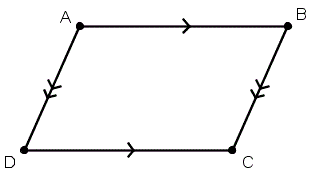 Since ____ || _____, _______because ___________________________________________.We also know that ______  because  is a shared side.∆ ABC _____ by the ASA Congruence Theorem.Therefore,  and ______________ because CPCTC. 4. Parallelogram Opposite Angles Theorem: If a quadrilateral is a parallelogram, then its opposite angles are congruent. Write a proof of the parallelogram opposite angles theorem as it follows from the definition of parallelogram.Hint: Draw diagonal  to prove .  Then draw diagonal  to prove that .5. Parallelogram Diagonals Theorem: If a quadrilateral is a parallelogram, then its diagonals bisect each other.Fill in the blanks to complete the proof. Mark pairs of congruent sides and angles on the diagram.Given:  ABCD is a parallelogram with diagonals  and  intersecting at E.Prove: and Since ABCD is a _______________,  by definition of ___________________. It follows that _______ and  __________ because Alternate Interior Angles formed by parallel lines are congruent. Since opposite sides of parallelograms are congruent, ________. It follows that ∆ AEB   ∆_________ by __________. Thus,  and _________________ by CPCTC.  Therefore, the diagonals of ABCD bisect each other by definition of bisect.